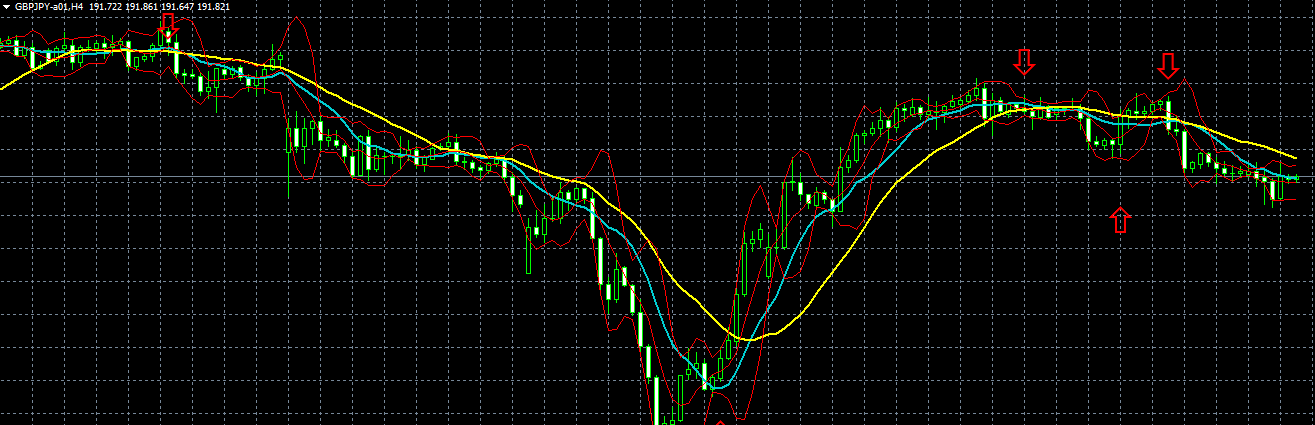 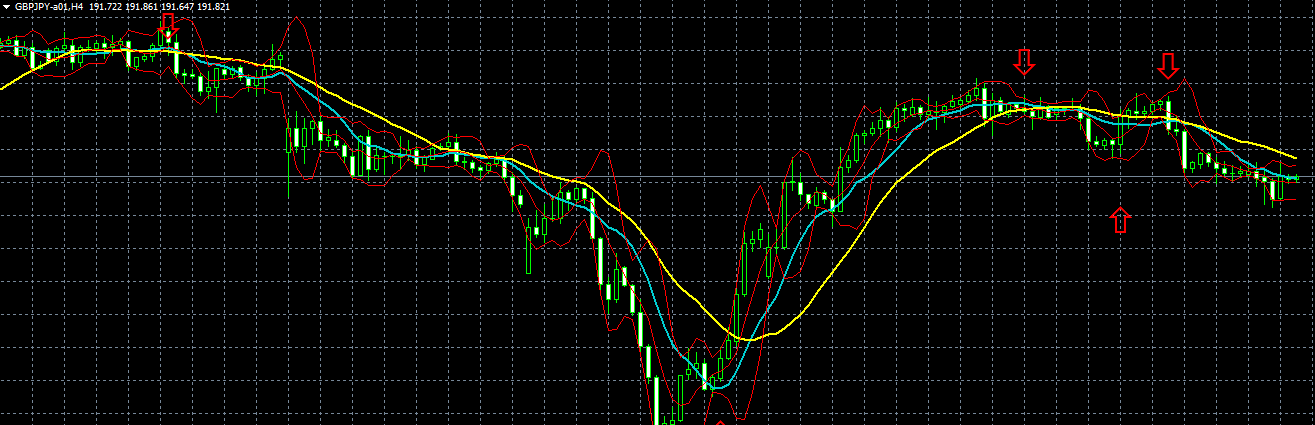 プ	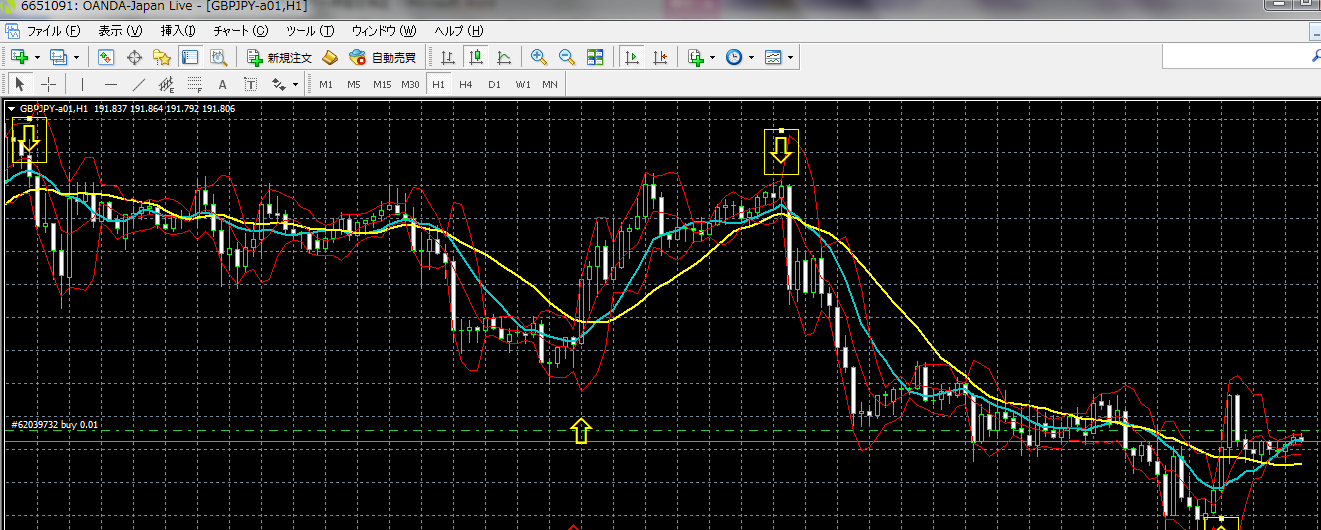 